Domácí bionafta – řešeníPracovní list je určen pro studenty středních škol a jeho cílem je se seznámit s tuky, estery, bionaftou a procesem zvaným transesterifikace.Domácí bionafta______________________________________________________Doplňte větu:Triglyceroly mají glycerolovou páteř propojenou s třemi molekulami mastných kyselin.Označte esterovou vazbu: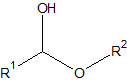 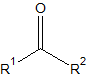 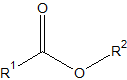 Určete pravdivost výroků:Na základě uvedeného vzorce glycerolu napište jeho systematický název: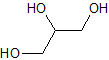 propan-1,2,3-triolCo je to transesterifikace?Transesterifikace je proces, při němž dojde k oddělení mastných kyselin od glycerolu pomocí methanolu. Reakce probíhá za katalýzy hydroxidu sodného. Při reakci vzniká methylester neboli bionafta.Co jsem se touto aktivitou naučil/a:………………………………………………………………………………………………………………………………………………………………………………………………………………………………………………………………………………………………………………………………………………………………………ANONETriacylglyceroly jsou hlavní složkou rostlinných olejů.✓Hydroxid sodný v reakci oleje s methanolem vystupuje jako katalyzátor.✓Produktem uvedené transesterifikace je methylester.✓Rostlinný olej je lepší palivo než bionafta.✓